Mind the Gap!You need: Squared paper or an empty grid, two different colour pens, a ruler and two diceBefore you start:Choose a pen each.Decide who will go first.Take turns to:Roll the dice and draw a rectangle on the grid with the number of rows and columns to match the numbers on the dice.  For example if you roll a 2 and a 3 then draw a rectangle that is made of 2 rows of 3 squares.  Write the number of squares your rectangle covers inside the rectangle.  If you cannot fit your rectangle in you miss a go.When it is not possible to fit any more rectangles on, each player adds up the number of squares covered by their rectangles. WinnerThe person with the biggest total wins!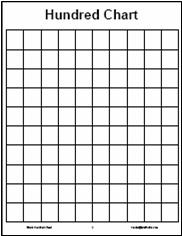 For example:Brian throws  and  , draws the red rectangle and writes 8 inside it.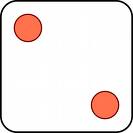 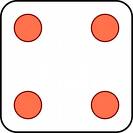 George throws  and  , draws the blue rectangle and writes 15 inside it.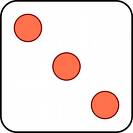 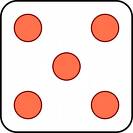 It is now Brian’s go again.Here are some blank grids for your games:Ideas for changing the rules to vary the game:Change the size of the grid or the dice used.Play with more than two players or give each player their own grid and try to be the first to complete it.Allow players to split their rectangles into two so that they can fit them onOr…